Turn on/off Mini-SyncOpen the OAGIS XA Provider UtilityClick on Start Menu to All ProgramsOpen folder Paper-Less XA OAGIS ProviderSelect OAGIS XA Provider UtilityStep 1: Select an IIS Web Site Containing XA Provider Virtual DirectoriesSelect Default Web Site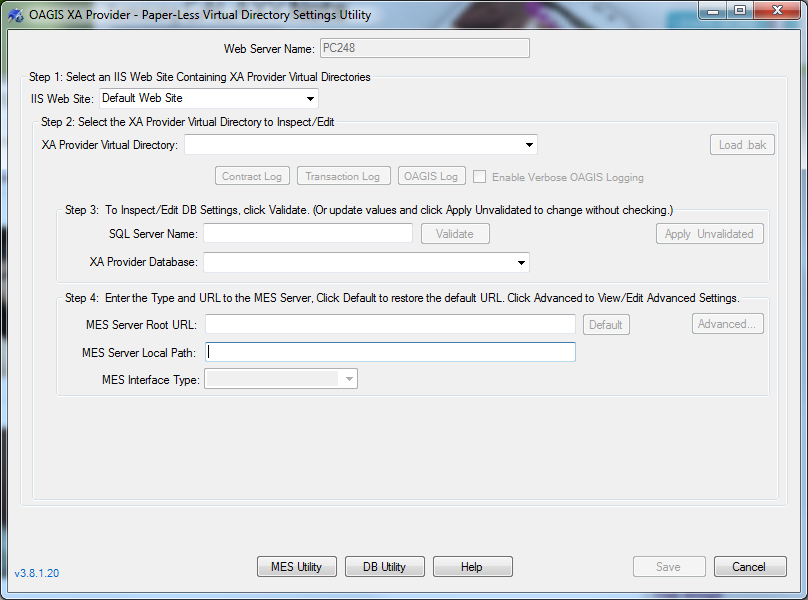 Step 2: Select the XA Provider Virtual Directory To Inspect/EditSelect PaperLess if you are working with the Production Environment or PaperLess.Test if you are working with the Test EnvironmentThe rest of the fields should populate if already configured, if the fields do not populate then that environment is not configured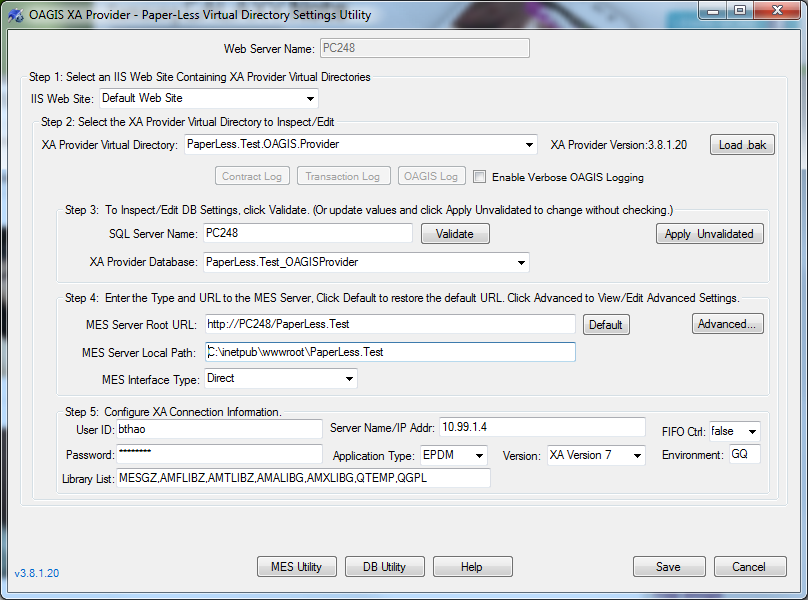 In Step 4, Click on the Advanced TabClick on Services & Actions Tab located on the top right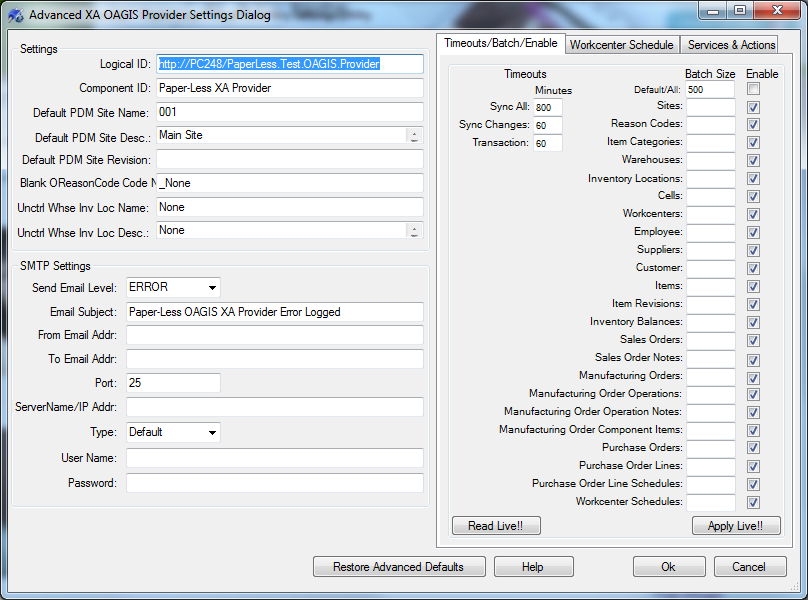 Make sure that you have the Mini-Sync service enabled for the environment you want to mini-sync in the text box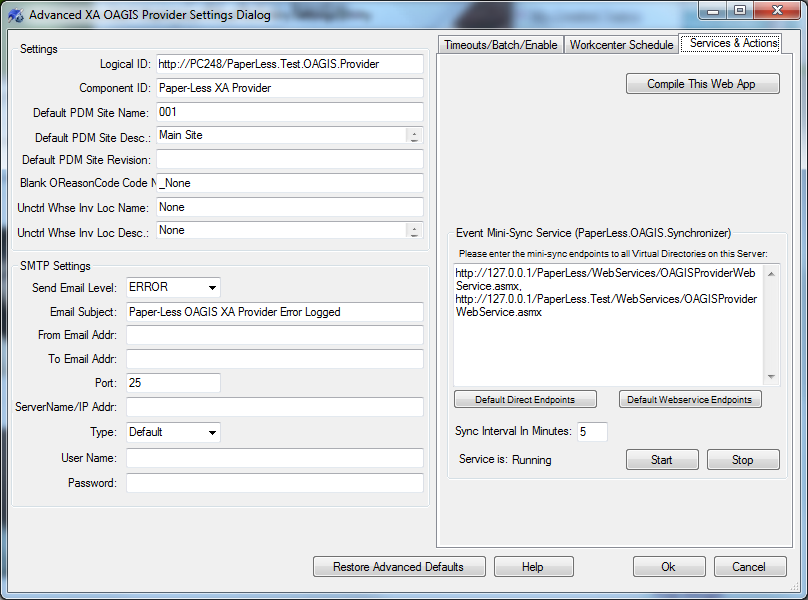 To start the min-sync service click Start, to Stop the mini-sync click StopTo change the mini-sync intervals enter in when you want the mini-sync to occur inside the input box “Sync Interval in Minutes”